Appendix 1Web Link to the Cerebral Palsy Integrated Pathway manual and assessments.http://apcp.csp.org.uk/documents/cpip-uk-training-manual-dvdAppendix 2Results from TSDFT audit of NICE CG 145 Physiotherapy Pathway 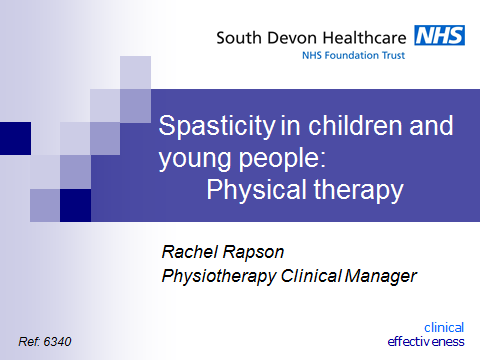 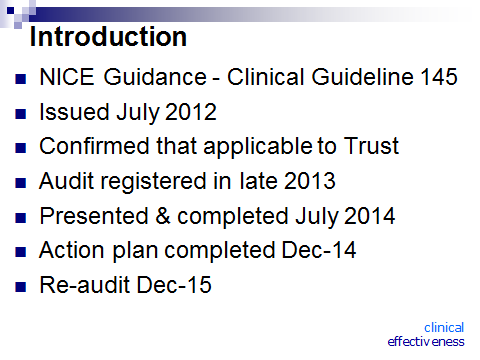 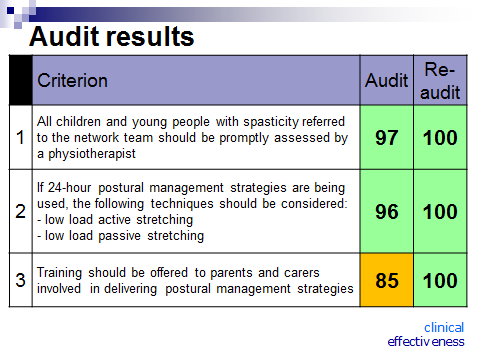 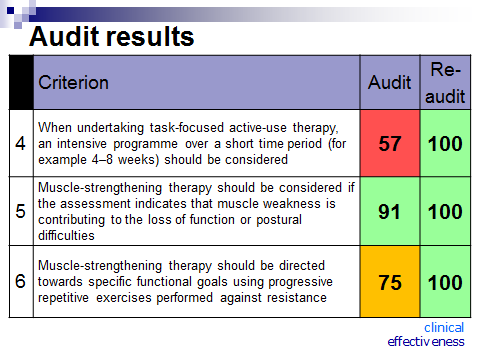 Appendix 3Web link to TSDFT Health and Care Videos with postural management and equipment advice for parents and carers.https://vimeopro.com/healthandcarevideos/torbay-and-south-devon-paediatric-physiotherapy/page/2